«УТВЕРЖДАЮ» 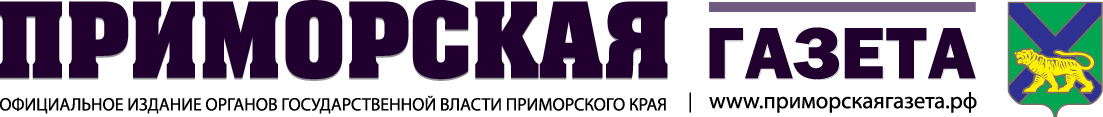 Приложение № 2 к приказу № 27 от 01.06.2018г.Директор  КГАУ «Редакция газеты «Приморская газета: официальное издание органов государственной власти Приморского края»                                                                                          ________________________Бахирев К. В.Стоимость размещения рекламно-информационных материалов на портале (сетевом СМИ) www.primgazeta.ru**** при необходимости выезда за пределы Владивостока стоимость услуг обговаривается индивидуально.Примеры размещения баннерной рекламы материалов на портале www.primgazeta.ru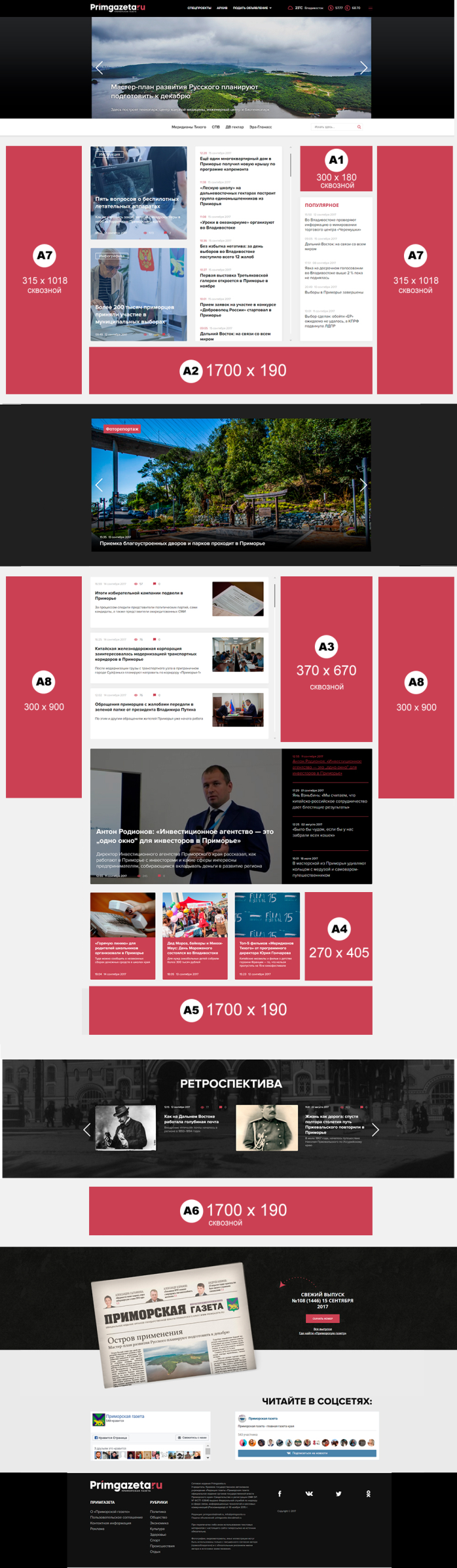 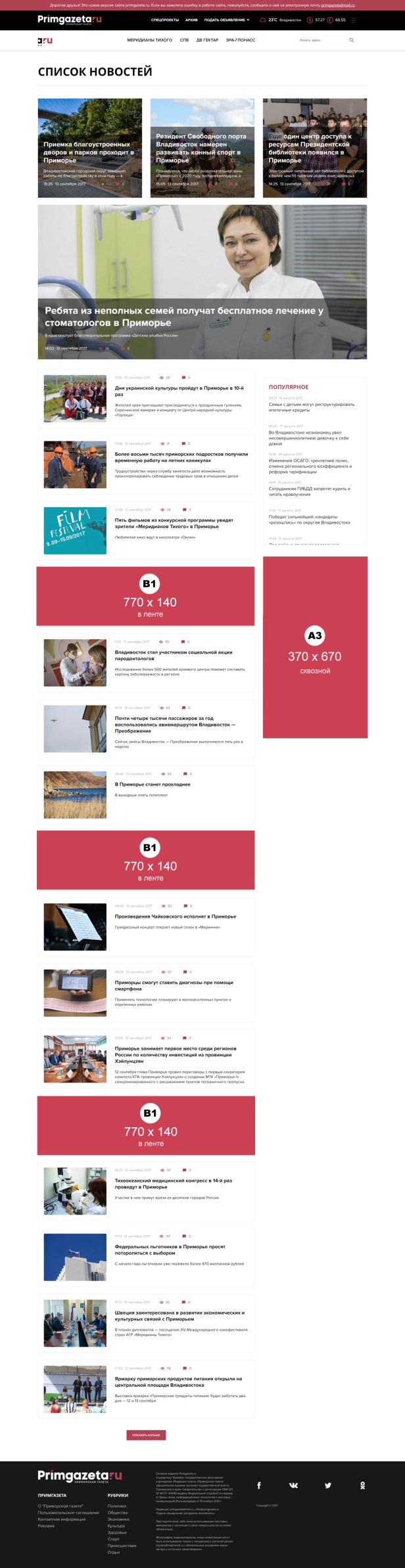 Баннерная рекламаБаннерная рекламаБаннерная рекламаБаннерная рекламаПозицияПериод размещения (100% показа)Период размещения (100% показа)Стоимость (руб.; % от суммы размещения)Баннер №А1 главная, правая колонка 300х180 пикснеделянеделя12 000Баннер №А2 главная, нижняя перетяжка 1700х190 пикснеделянеделя10 000Баннер №А3 главная, в ленте новостей 370х670 пикснеделянеделя8 000Баннер №А4 главная, в ленте новостей 270х405 пикс неделянеделя6 000Баннер №А5,6 главная, в ленте новостей 1700х190 пикснеделянеделя6 000Баннер № А7 главная, боковой главная страница 315х1018  пикс неделянеделя6 000Баннер №А8 главная, боковой в ленте новостей 300х900 пикснеделянеделя5 000Баннер №B1 в ленте новостей 770х140 пикснеделянеделя5 000Баннер №М1 (моб. версия) в ленте новостей 290х290 пикснеделянеделя5 000Текстовая и визуальная информацияТекстовая и визуальная информацияТекстовая и визуальная информацияТекстовая и визуальная информацияИнформация в новостной ленте (до 6 000 знаков с учетом пробелов, до 
3 фотографий)Информация в новостной ленте (до 6 000 знаков с учетом пробелов, до 
3 фотографий)6 5006 500Позиционирование  в  разделах на усмотрение заказчика: инфорграфика, инструкции, фоторепортаж, видео и т.п.Позиционирование  в  разделах на усмотрение заказчика: инфорграфика, инструкции, фоторепортаж, видео и т.п.+ 25%+ 25%Позиционирование в разделе «Популярное». Размещение 7 дней на главной странице.Позиционирование в разделе «Популярное». Размещение 7 дней на главной странице.+ 50%+ 50%«Спецтег» Не менее 4 материалов, срок размещения 2 недели «Спецтег» Не менее 4 материалов, срок размещения 2 недели от 32 500 от 32 500 «Лонгрид»: специализированный материал, фоторепортаж, индивидуальная верстка, инфографика, видео.Срок размещения 7 дней на главной странице.«Лонгрид»: специализированный материал, фоторепортаж, индивидуальная верстка, инфографика, видео.Срок размещения 7 дней на главной странице.25 00025 000Спецпроекты. Не менее 10 текстов, фоторепортаж, индивидуальная верстка, инфографика, видео.Спецпроекты. Не менее 10 текстов, фоторепортаж, индивидуальная верстка, инфографика, видео.от 100 000от 100 000Создание рекламно-информационного материалаСоздание рекламно-информационного материалаСоздание рекламно-информационного материалаСоздание рекламно-информационного материалаНаписание уникальной информационной заметки (до 6 000 знаков с учетом пробелов, без выезда за пределы Владивостока)Написание уникальной информационной заметки (до 6 000 знаков с учетом пробелов, без выезда за пределы Владивостока)3 000*3 000*Обработка материалов заказчика (создание статьи на основе предоставленных материалов)Обработка материалов заказчика (создание статьи на основе предоставленных материалов)2 0002 000Работа фотографа (до 5 фотографий в материале, без выезда за пределы Владивостока)Работа фотографа (до 5 фотографий в материале, без выезда за пределы Владивостока)3 000****3 000****Фоторепортаж (до 15 фотографий, без выезда за пределы Владивостока)Фоторепортаж (до 15 фотографий, без выезда за пределы Владивостока)6 000****6 000****Создание инфографики (сбор информации, верстка)Создание инфографики (сбор информации, верстка)6 0006 000